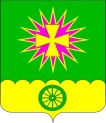 АДМИНИСТРАЦИЯ Нововеличковского сельского поселения Динского района ПОСТАНОВЛЕНИЕот 04.06.2021		                			                                         № 154станица НововеличковскаяОб организации участкового пункта учета населения в Нововеличковском сельском поселении в период мобилизации, в период действия военного положения и в военное времяВ соответствии с Федеральным конституционным законом от                             30 января 2002 г. № 1-ФКЗ «О военном положении»,  постановлением главы администрации (губернатора) Краснодарского края от 01 сентября 2020 г. № 6с «Об организации нормированного снабжения населения Краснодарского края продовольственными и непродовольственными товарами в период мобилизации, в период действия военного положения и в военное время»,  постановлением администрации муниципального образования Динской район от 22 декабря 2020 г. № 18с «Об организации нормированного снабжения населения муниципального образования Динской район продовольственными и непродовольственными товарами в период мобилизации, в период действия военного положения и в военное время» Уставом Нововеличковского сельского поселения Динского района, постановляю:1. Возложить организацию работы участкового пункта учета населения в Нововеличковском сельском поселении в период мобилизации, в период действия военного положения и в военное время на Калинина Михаила Геннадьевича, руководителя муниципального казенного учреждения «Обеспечение деятельности администрации Нововеличковского сельского поселения».2. Утвердить состав участкового пункта учета населения в Нововеличковском сельском поселении в количестве трех человек: - руководитель сектора, Кочетков Игорь Леонидович, заместитель главы администрации Нововеличковского сельского поселения;- сотрудник сектора, Калинин Михаил Геннадьевич руководитель муниципального казенного учреждения «ОДА НСП»;- сотрудник сектора, Моренченко Любовь Сергеевна, специалист отдела ЖКХ, малого и среднего бизнеса администрации Нововеличковского сельского поселения.3. Признать утратившим силу постановление администрации Нововеличковского сельского поселения Динского района от 03.06.2020 № 98 «Об организации участкового сектора учета населения в Нововеличковском сельском поселении в период мобилизации, в период действия военного положения и в военное время».4. Определить место размещения участкового пункта учета населения в Нововеличковском сельском поселении в здании администрации Нововеличковского сельского поселения по адресу: станица. Нововеличковская, улица Красная, 53.5. Формирование штата и деятельность участкового пункта учета населения в Нововеличковском сельском поселении осуществлять в период действия военного положения и в военное время, по указанию главы администрации (губернатора) Краснодарского края и главы муниципального образования Динской район.6. Контроль за выполнением настоящего постановления оставляю за собой.7. Постановление вступает в силу со дня его подписания.Глава Нововеличковского сельского поселения					                                       Г.М. Кова